NEWSLETTER PACKS DE ASESORÍA DE IMAGEN MARTES 19 DE DICIEMBRE  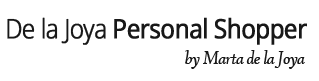 “Estas Navidades regala Estilo con los Packs de Asesoría de Imagen y consigue un 15% de descuento”Aquí va un display de imágenes(en la carpeta fotos campaña navidad)SHOP ITNEWSLETTER CONSULTAS ONLINE JUEVES 23 DE DICIEMBREResuelve tus dudas de estilo, color y armario con las nuevas consultas online y consigue un 10% de descuento estas Navidades.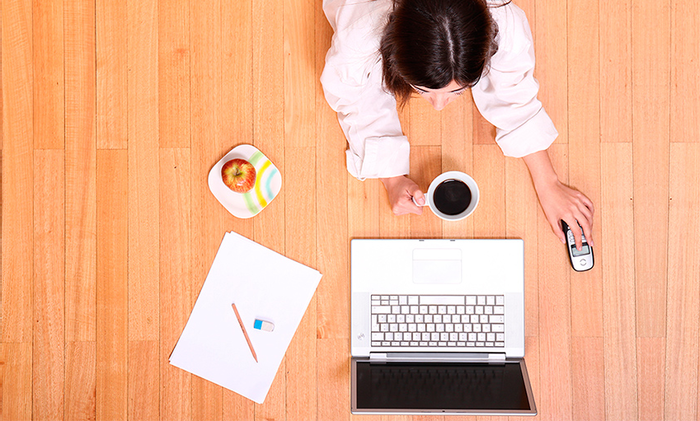 SHOP ITNEWSLETTER TU LOOK PERSONALIZADO MARTES 26 DE DICIEMBRE Si no sabes que ponerte para una cita importante, una fiesta o una reunión de trabajo, contacta conmigo y crearé la mejor propuesta de looks para ti. Estas Navidades disfruta de un 10% de descuento.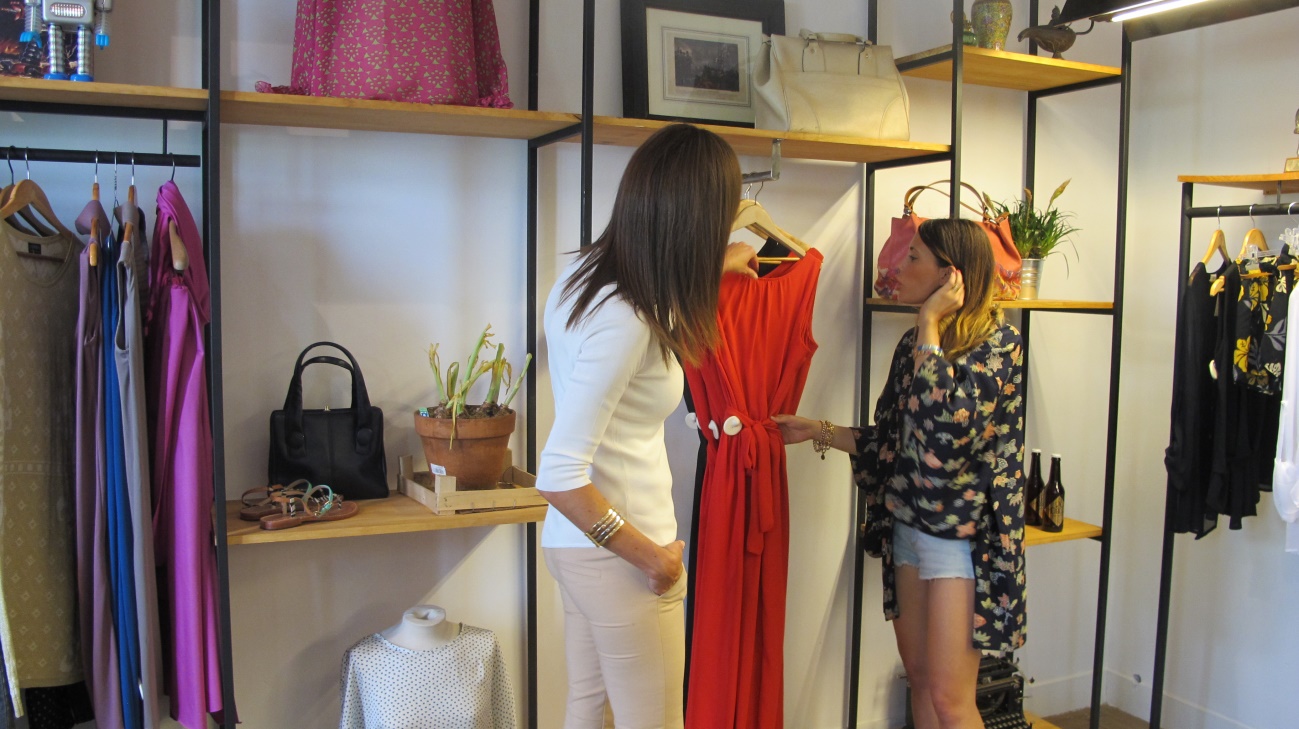 SHOP ITNEWSLETTER ANÁLISIS DE LA SILUETA JUEVES 28 DE DICIEMBREConoce las prendas, siluetas, complementos, tejidos y estampados son los que más te favorecen con un Estudio de la Silueta y consigue un 10% de descuento estas Navidades.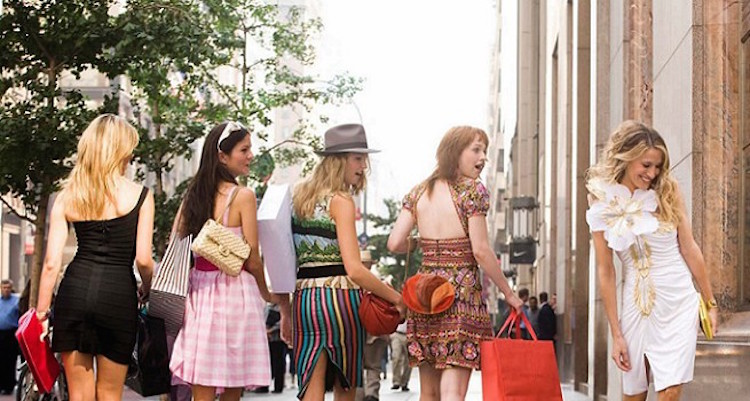 SHOP IT 